Пояснительная запискао выполнении контрольного события проекта № 100952815.23.2 Проведение классного часа «Из истории  Государственного Герба Российской Федерации» в МОУ «Горская средняя общеобразовательная школа»      В рамках реализации данного этапа проекта в МОУ «Горская средняя общеобразовательная школа» с 23.11.2023года по 05.12.2023года  был проведен  классный час «Из истории  Государственного Герба Российской Федерации».   30 ноября, в нашей стране отмечается День государственного герба Российской Федерации. В ходе классных часов обучающиеся узнали, что в 1993 г. указом президента Б. Н. Ельцина двуглавый орел был утвержден в качестве государственного герба. В декабре 2000 г. Президентом РФ В. В. Путиным был подписан Федеральный конституционный закон о Государственном гербе РФ, принятый Государственной Думой. Цветовое значение на гербе является немаловажной частью символики. Также, государственный герб украшает собой паспорта российских граждан, аттестаты, свидетельства о рождении.   Эти мероприятия помогли ребятам приобрести новые знания, воспитать в них патриотический дух, чувство гордости и любовь к своей стране. Верность символам и умение пронести их сквозь столетия – особая гордость и залог сохранения исторических традиций и ценностей народов России.Приложение1.  ФотоСтарший вожатый,член рабочей группы (Р)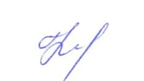 В.И.Кокорева                      «05» декабря 2023 г    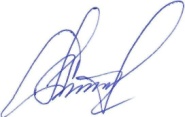 Заместитель директора,                                                                   Н.И.Сорокина                                                                                                                       член рабочей группы,  ответственный за блок (Б)		                                                                                                                             «05» декабря 2023 г.                                 Приложение 1 Фото проведения  классного часа  «Из истории  Государственного Герба Российской Федерации» 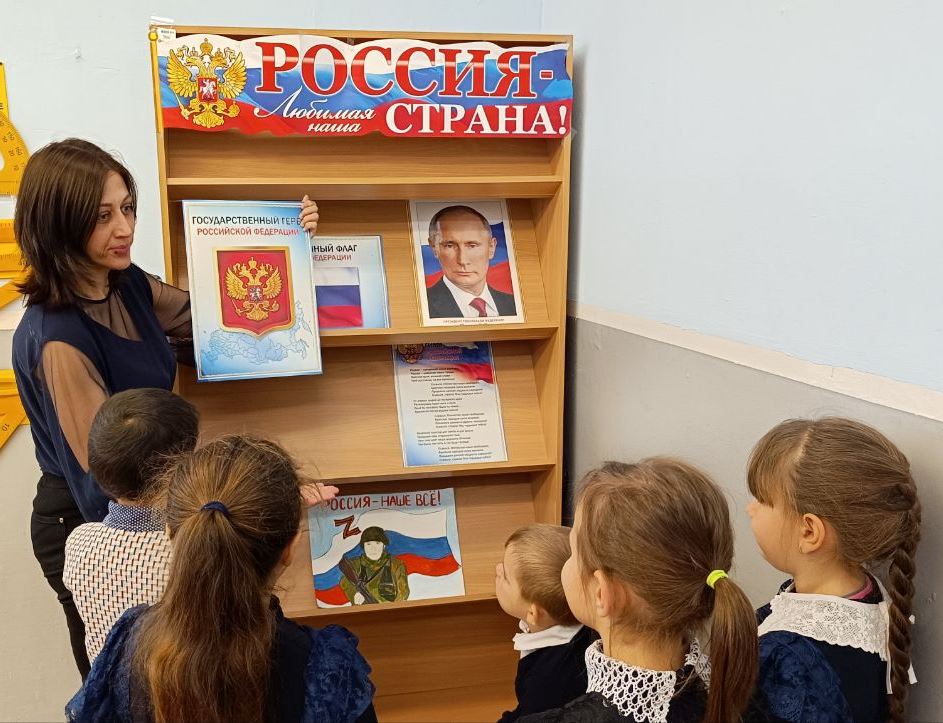 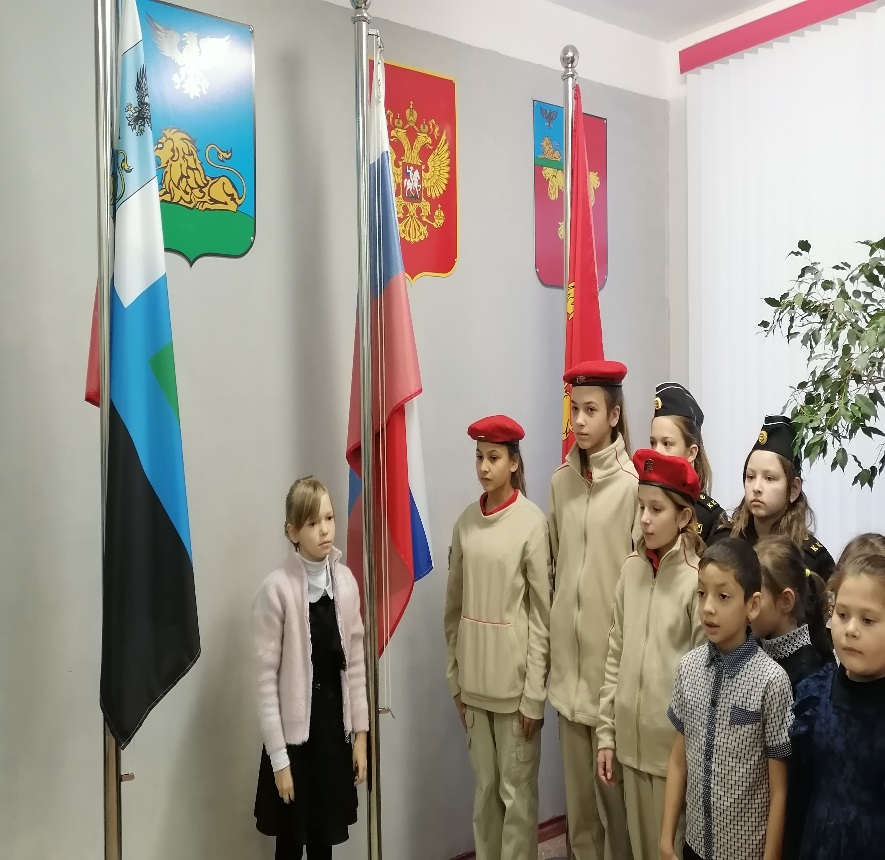 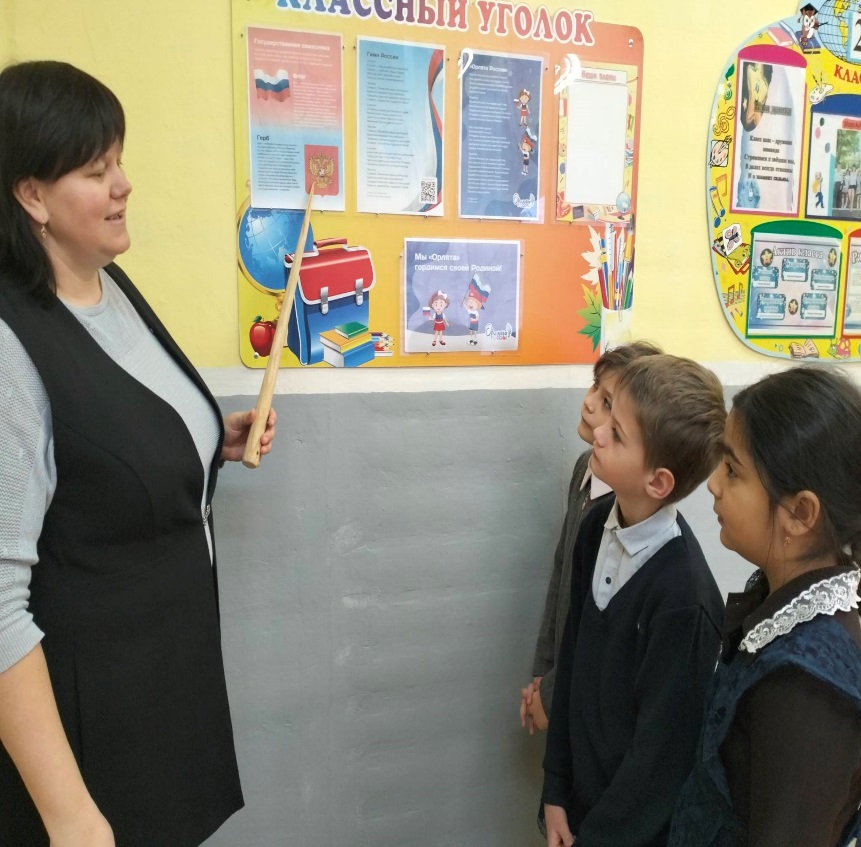 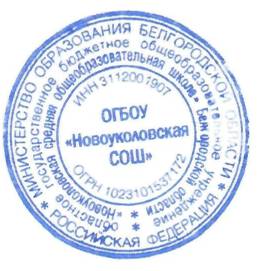 УТВЕРЖДАЮРуководитель проекта№ 10095281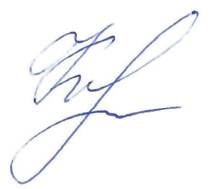 С. А. Конищева          «05» декабря  2023 г